Интересные факты для детей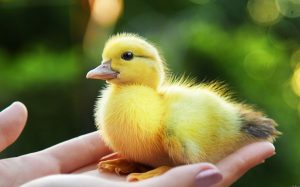 Интересный факт об утятахУтёнок считает мамой того, кого увидел первым после рождения. Это явление называется импринтинг, или запечатление, или синдром утёнка.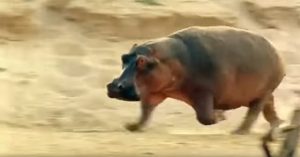 Интересный факт о скорости бегемотаБегемот огромный и кажется неповоротливым, но он может бежать с той же скоростью, с которой бегун-спринтер 1-го разряда бежит стометровку. При массе тела до 1800 килограммов, как у микроавтобуса Газель, испуганный бегущий бегемот сносит на пути к ближайшему водоёму всё живое.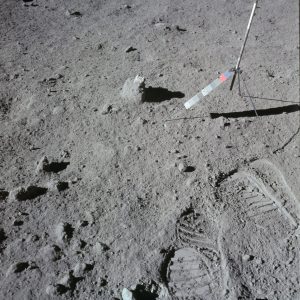 Интересный факт о следах на ЛунеСледы человека на Луне никогда не исчезнут, потому что там нет ветра, чтобы их сдуть.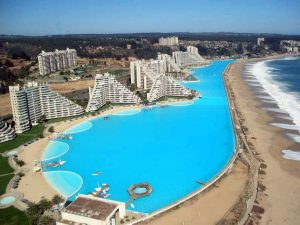 Интересный факт о бассейнахСамый большой в мире плавательный бассейн расположен на курорте Сан Альфонсо дель Мар в Чили. Его длина более километра. Он такое большой, что в нём можно кататься на лодках, катерах и даже небольших парусных яхтах.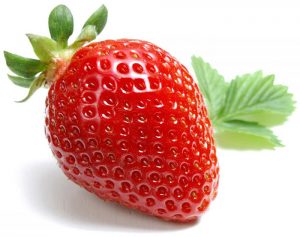 Интересный факт о клубникеЯгода клубники на самом деле — утолщённая часть стебля. В биологии она называется “ложной ягодой”. Мелкие семена на её поверхности на самом деле — не семена, а орешки, внутри которых есть свои семена.Интересный факт о свинках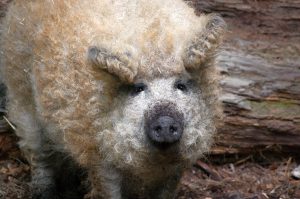 Свиньи породы мангалица похожи на овец.Интересный факт о морских звёздах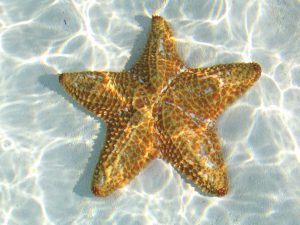 У морской звезды глаза на конце каждой ноги.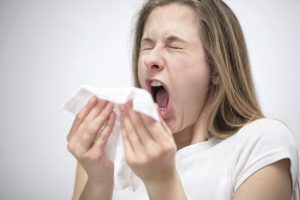 Интересный факт о чихании Невозможно чихнуть с открытыми глазами.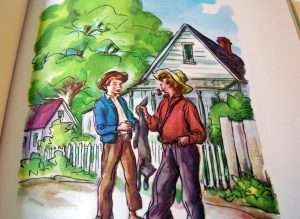 Интересный факт о книжкахПервое литературное произведение, напечатанное на пишущей машинке — “Приключения Тома Сойера”.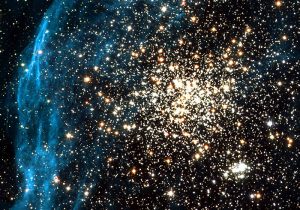 Интересный факт о ЮпитереНа Юпитере идут дожди из алмазов.Интересный факт о лягушках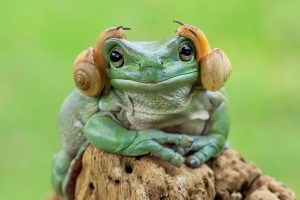 Лягушка не пьёт, а впитывает воду кожей.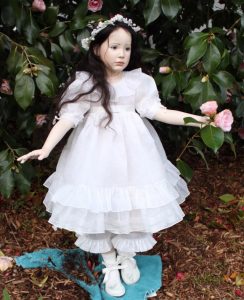 Интересный факт о куклахСамые дорогие куклы делают из бисквитного фарфора. Ими нельзя играть, потому что они очень хрупкие. Такие куклы называются коллекционными.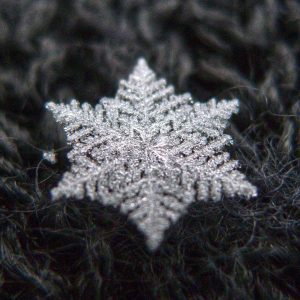 Интересный факт о снежинкахСамая большая снежинка, о которой когда-либо сообщалось, имела диаметр 38 см и толщину 20 см.Интересный факт об улыбке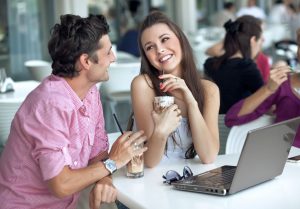 Человек так устроен, что если ему улыбаться, он будет улыбаться в ответ. Это явление называется эмоциональная эмпатия.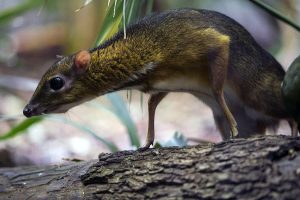 Интересный факт о малом оленькеКанчиль, или малый оленёк — самое маленькое копытное животное. Высота в холке у него 20 сантиметров. В Юго-Восточной Азии он считается символом хитрости, как у нас рыжая плутовка лиса. Питается листьями, легко приручается и с удовольствием живёт в человеческом доме.